Londesborough Parish Councilwww.londesboroughpc.co.ukTel: 01759 301386    Email: clerk@jigreen.plus.comClerk: Joanna Green, 29 Barmby Road, Pocklington, York, YO42 2DLDear CouncillorA meeting of Londesborough Parish Council will be held on Monday 5th January 2015 in the Reading Rooms, Low Street, at 7.30pm.  You are summoned to attend, if you are unable to attend, would you please contact me in order that I can record your apologies.Members of the public are welcome to attend the meeting and may address the council during the Public Participation period.An agenda for the meeting is shown below.Yours sincerely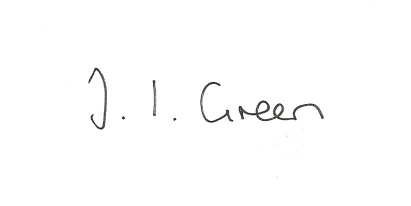 Joanna Green, clerk to the council. 22/12/14AGENDAPublic Session. 1/15 Welcome and Apologies.2/15 Declaration of Interest.  The Parish Councils Code of Conduct. To record any declarations of interest by any member in respect of items on this agenda.   3/15 To Resolve to support, or otherwise, the planning application below.Application no. 14/03780/STPLFEExtension of Partridge Hall Quarry into 2.5ha of agricultural land to the northwest of the existing quarryLocation: Partridge Hall Quarry, Londesborough Road, BurnbyApplicant: Simpson Quarries LtdFull Planning Permission with EIA.4/15 AccountsERYC Service agreement £656.54Clerk's salary		£79.73